Родился Иван Алексеевич Бунин в дворянской небогатой семье 10 октября 1870 года. Затем семья переехала в имение Озёрки Орловской губернии неподалеку от города Елец. Именно в этом месте Бунин провел свое детство, среди природной красоты полей.Начальное образование Иван Алексеевич Бунин получил дома. Первые стихи И. А. Бунин написал в семилетнем возрасте. Затем молодой поэт поступил учиться в Елецкую гимназию. Однако не закончил ее, вернувшись домой. Дальнейшее образование Иван Алексеевич Бунин получил благодаря старшему брату Юлию. Впервые стихи Бунина были опубликованы в 1888 году. В следующем году Бунин переехал в Орел и стал работать корректором в местной газете. Сборник под названием «Стихотворения» стал первой опубликованной книгой Бунина, собравшей поэзию. Вскоре творчество Бунина приобретает известность. Следующие стихотворения Бунина были опубликованы в сборниках «Под открытым небом» (1898), «Листопад» (1901).Знакомства с величайшими писателями (Горьким, Толстым, Чеховым и др.) оставляют значительный отпечаток в жизни и творчестве Бунина. Выходят лучшие его рассказы: «Антоновские яблоки», «Сосны». Проза Бунина была опубликована в «Полном собрании сочинений» (1915). Жизненный путь  И. А. Бунина почти весь состоит из переездов, путешествий (Европа, Азия, Африка). В 1909 году писатель становится почетным академиком Академии наук. Резко встретив революцию, навсегда покидает Россию. В 1933 году произведение Бунина «Жизнь Арсеньева» получает Нобелевскую премию, деньги от которой он пожертвовал писателям. В 1937 – 1945 гг. создает рассказы, вошедшие в сборник «Темные аллеи». В 1939 г. И. А. Бунин переезжает на виллу в Граж. А в 1945 г. возвращается в Париж.Умер И. А. Бунин 8 ноября 1953 г.Лирика Бунина наполнена живыми интонациями народной речи, необычными для стихов того времени реалистическими деталями описания природы и быта. Она несет на себе отпечаток традиционной классической формы, но созданные им поэтические образы имели для него личную, интимную ценность жизненных впечатлений.Впечатления от посещения Буниным своего брата легли в основу и стали главным мотивом рассказа «Антоновские яблоки» (1900). Это произведение считается вершиной художественного стиля писателя. В лирически-проникновенном рассказе художественно отражены две исторические фазы в развитии поместной дворянской России; с одной стороны, ее сравнительно недавнее прошлое, но уже отжившее и безвременно исчезнувшее, а с другой стороны, современное писателю положение дворянского сословия, обреченного логикой истории и закономерностями развития на «непоправимое разложение». Элегической грустью окрашена та часть рассказа, где автор воскрешает бытовую атмосферу и образы минувшего. Он видит в прошлом немало хорошего, светлого, поэтичного. Память цепко хранит наиболее привлекательное: ранняя погожая осень, бодрящий чистый воздух, огромный барский сад, зал дома, залитый солнцем, веселящиеся гости, шумная охота, библиотека… И запах антоновских яблок. Этот пьянящий запах зрелых плодов, меда и осенней свежести ассоциируется с красотой прежней деревенской жизни в усадьбах, простой, близкой к природе, а потому здоровой, свежей, полной удали и раздолья. Рассказ будто соткан из тихой, какой-то умиротворенной грусти по уходящей в небытие жизни страны и народа.И тут же – трезво реалистическое изображение жизни теперешней усадьбы. Помещики оскудели, обмельчали. Налицо экономическая и духовная деградация дворян, всего уклада их жизни. Крестьяне тоже обнищали: «мучительно убогие и скучные поля», «чахнущие серые избушки». И только у кабатчика дела идут превосходно, только он богатеет, спаивая мужиков. «Темные аллеи». Рассказ написан в конце 1938 г. и впоследствии дал название книге «Темные аллеи», в составе которой он и появился в 1943 г. Изображение страстей человеческих – ведущий мотив всей прозы Бунина последних трех десятилетий его творчества. Испытываемая героями любовь – земная, чувственная. Она, в понимании Бунина, – великое благо и величайшее счастье, единственная ценность в земном бытии. И человек не волен в своей любовной страсти: любовь – чувство стихийное и неотвратимое, как наваждение, как «солнечный удар». Главными героями являются Николай Алексеевич и Надежда.«Легкое дыхание». Название рассказа обусловлено темой старинного рассказа о женской красоте, но финальное предложение рассказа делает образ легкого дыхания обобщенным до образа всего мира: «Теперь это легкое дыхание снова рассеялось в мире, в этом облачном небе, в этом холодном весеннем ветре». Деталь облика девушки сливается с пейзажем, эта деталь при всей своей физичности в то же время оказывается и духовной по сути. С другой стороны, дыхание можно связать и со словом (акт говорения невозможен без акта дыхания).  Рассказ написан в 1916 году.В теме любви Бунин раскрывается как человек удивительного таланта, тонкий психолог, умеющий передать состояние души, раненной любовью. Писатель не избегает сложных, откровенных тем, изображая в своих рассказах самые интимные человеческие переживания. Любовь – таинственная стихия, преображающая жизнь человека, придающая его судьбе неповторимость на фоне обыкновенных житейских историй, наполняющая особым смыслом его земное существование. Эта тайна бытия становится темой бунинского рассказа «Грамматика любви» (1915). Герой произведения, некто Ивлев, заехав по пути в дом недавно умершего помещика Хвощинского, размышляет о «любви непонятной, в какое-то экстатическое житие превратившей целую человеческую жизнь».Тест1. Где провел свое детство Иван Алексеевич Бунин?а) в имении Орловской губернии;б) в имении Тульской губернии;в) в имении Рязанской губернии.2. В каком возрасте И. А. Бунин написал свои первые стихи?а) в пятилетнем;б) в шестилетнем;в) в семилетнем.3. В каком году были впервые опубликованы стихи И. А. Бунина?а) 1886;б) 1888:в) 1890.4. Назовите первую опубликованную книгу И. А. Бунина.а) сборник «Стихотворения»;б) сборник «Под открытым небом»;в) сборник «Листопад».5. В каком году писатель становится почетным академиком Академии наук?а) 1905;б) 1907;в) 1909.6. Какое произведение И. А. Бунина получает Нобелевскую премию в 1933 году?а) «Легкое дыхание»;б) «Жизнь Арсеньева»;в) «Грамматика любви».7. Назовите рассказ И. А. Бунина, в котором художественно отражены две исторические фазы в развитии поместной дворянской России.а) «Антоновские яблоки»;б) «Жизнь Арсеньева»;в) «Темные аллеи».8. В каком рассказе И. А. Бунина ведущее место занимает изображение страстей человеческих на примере судеб Николая Алексеевича и Надежды?а) «Грамматика любви»;б) «Легкое дыхание»;в) «Темные аллеи».9. Назовите рассказ И. Бунина, в основу названия которого положен духовный, физический и словесный образ, обобщенный до образа всего мира.а) «Антоновские яблоки»;б) «Легкое дыхание»;в) «Грамматика любви».10. Герой какого рассказа И. А. Бунина некто Ивлев размышляет о «любви непонятной, в какое-то экстатическое житие превратившей целую человеческую жизнь»? а) «Жизнь Арсеньева»;б) «Темные аллеи»;в) «Грамматика любви». Задание: Прочитать рассказ И.А. Бунина «Господин из Сан-Франциско» и подготовиться к тесту по содержанию произведения.Русский языкТема 39-40. Правописание о-е после шипящих и ц1. В корне под ударением – Ё, если в однокоренном без ударения - ЕКрепкая бечёвка (бечева); купить по дешёвке (дешевле); мельничный жёрнов (жернова); тихий шёпот (шептать).Исключение:    Шов, шорох, крыжовник, капюшон; шок, жом («пресс для выжимания»), жор («сильный клёв рыбы»), жох («ловкий в делах, прижимистый человек, пройдоха»), изжога, обжора, чокаться, чопорный, шорник («специалист по шорным - ремесленные изделия из кожи - изделиям»), трущоба, шомпол, мажорный, чащоба, жолнер (в польской армии солдат-пехотинец).Запомни слово ВЕЧОР (устар. и прост.; «вчера вечером»). ВЕЧОР ,ТЫ ПОМНИШЬ, ВЬЮГА ЗЛИЛАСЬ… (Пушкин А.С.)Примечание 1.В безударном положении в заимствованных словах пишется буква О:шоссе, шоколад, жокей, шофёр, жонглёр, шовинизм, Шотландия.Примечание 2: дифференцирующие написания-жёг- -жог-В глаголах и словах, от них образованных В существительных и словах, от них образованныхОжёг руку – сильный ожог;Ожёгший руку – ожоговый центр.3.Под ударением пиши - О1) в окончаниях существительных и прилагательных (ножом, свечой; большого, чужого )2) в суффиксах существительных и прилагательных (крючок, галчонок, ручонка,парчовый, холщовый )Примечание: в фамилиях на -ов-, -ев- (-ёв-) в суффиксе могут писаться буквы О, Е, Ё – зависит от традиции написания.   Сычов, Сычев, Сычёв4.Под ударением пиши - ОБеглое О в именах существительных(кишок – кишки,ножон – ножны)и прилагательных (смешон – смешнойНа конце наречий: горячо, общоисключение: ещё5.Под ударением пиши - Ёв окончаниях глаголов: лжёшь, печёт, жжёт, течётв глагольном суффиксе -ёвыва-: выкорчёвывать, размежёвыватьв суффиксе отглагольных существительных -ёвк-: корчёвка, размежёвкав суффиксе существительных -ёр-: стажёр, ретушёр, дирижёрИсключение : ножовка (от прилагательного ножовый)5)в суффиксе :страдательных причастий -ённ-:     запряжённый, вооружённыйотглагольных прилагательных -ён-:  копчёный, учёныйа также в производных словах:  упрощённость, учёность, жжёнка6. Употребление гласных после ЦВ безударном положении О пишется после Ц только в слове цокотуха (от цокот) и в некоторых иноязычных словах, например: палаццо (дворец), скерцо (музыкальная пьеса в оживлённом, быстром темпе), герцог, меццо (н-р, меццо-пиано – умеренно-тихое звучание).Буква Ё после Ц не пишется.Отработка теоретического материалаЗадание 1. Вставьте пропущенные буквы О или Ё.В раннее весеннее утро, когда солнце ещ.. не горяч.. и в воздухе свеж., ребята во главе со стаж..ром провели в старом саду борьбу с листож..ром на груш..вых и алыч..вых деревьях. В камыш..вом шалаше ребят ждет сторож. Голову Кузьмича покрывает шапч..нка, из-под пиджака выглядывает холщ..вая рубаш..нка, на шее кумач..вый платок. Кузьмич показывает ребятам самодельные щ..тки и трещ..тки, затем угощает всех спелым крыж..вником. А ребята предлагают ему ш..коладки.Задание 2. Найдите и исправьте ошибки. Дед рассказывает, как поймал в чащобе медвежёнка и научил его танцовать. Подражая медвежёнку, он выступает то в роли танцора, то дирижора. Затем мы ставим вместо стола бочёнок и садимся обедать. Из сумок достаём тушонку, сгущонку, пирожки с печонкой, копчоности. Девчёнки заваривают чай. Из-за ближайших кустов раздаётся шорох и показывается зайчёнок. Увлечонные обедом, мы не обращаем на него никакого внимания.Задание 3. Запишите текст, вставьте пропущенные буквы, сформулируйте тему и основную мысль текста.Береза милое русское дерево. Это  (по) истине крестьянское дерево;  в  нём есть все  и  бабий деш_вый ситц_вый платок  и  побеле(н,нн)ая  хата и  русская печ_ и  холщ_вая рубаха и даже молоко которое пьют на всей земле.  Всматр_ваясь в березовый лес, вслуш_ваясь в его ш_пот вспоминаеш_ мозолистые крестьянские руки сноровисто делающие любую тяж_лую работу ...  А молодые березки тоненькие пряменькие с ш_лковыми косами как бы на ц_почках пр_поднявшиеся к весеннему куполу неба  напоминают  девичью  красоту . Задания к тексту1. В каждом предложении подчеркнуть грамматические основы.2. Какой знак препинания нужно поставить в первом предложении? Почему?3. Какое по структуре второе предложение? 4. Из предложения 2 выпишите все частицы. 5. Из предложения 2 выпишите подчинительное словосочетание со связью УПРАВЛЕНИЕ.6. Укажите  изобразительно-выразительные средства в четвёртом предложении.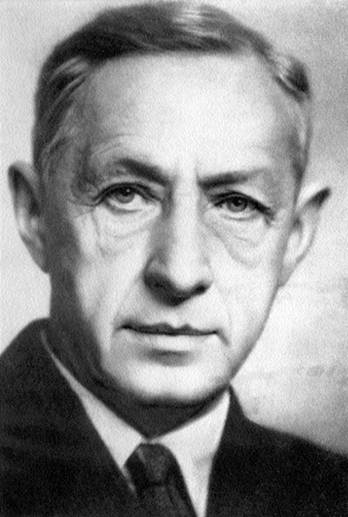 Иван Алексеевич Бунин(1870 – 1953)Опод ударениемцоколь пальтецо огурцом льстецов танцор облицовка образцовыйЕбез ударенияплатьице горцем приверженцев глянцевый